Service DefinitionData architecture involves designing and building data models to fulfil the strategic data needs of the business. There is a degree of overlap between data architecture and data modelling, so in order to avoid doubt, we see data architecture as strategic and data modelling as more operational.  Service Contact DetailsService CompetenciesData architecture key competencies (tick all that apply): Developing and setting data, metadata and interoperability standards for an organisation Communicating the business benefit of data standards, championing and governing those standards across the organisation Understanding a variety of metadata management tools  Designing and maintaining the appropriate metadata repositories to enable the organisation to understand their data assets Producing data models and understanding where to use different types of data models Working with business and technology stakeholders to translate business problems into data designs Understanding data governance and how it works in relation to other organisational governance structures.Service Delivery CapabilitiesPricing Model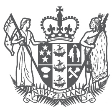 Data Architecture Service Framework: Consultancy and Professional Services: Data and Information Services: Data ArchitectureCompany logoContact Name:Contact Number:Contact Email:Other CompetenciesPlease outline any other relevant competencies.Provide ExamplesLimit 1000 characters.    Please provide examples which demonstrate how you have used the competencies described above in providing data architecture services to your customers.Case Studies (optional)Please provide case studies (in PDF format or URL link) as supporting evidence.Resource AvailabilityPlease set out your organisation’s approach for selecting, maintaining and managing the availability of its resources so that requests from agencies can be met in a timely manner.Capability DevelopmentPlease set out your organisation’s approach for developing and maintaining the capability of its resources, including the nature and level of investment in individual resources for keeping up-to-date with trends and techniques of their respective discipline and knowledge of the Public Sector environment.Knowledge ManagementPlease set out your organisation’s approach for managing the retention and transfer of knowledge created by its resources, including: knowledge management practices that ensure transfer of knowledge within the organisation’s resources and agency staff, how resources will identify opportunities to improve agency systems and processes, and how resources will add value over and above the contracted service.SecurityPlease confirm you have a personnel vetting process which includes the New Zealand Ministry of Justice criminal record checks or equivalent, covering all staff and that this covers any sub-contractors or 3rd parties who will deliver the proposed Service(s).Standard Rate CardPlease provide your standard rate card or pricing model Pricing ModelPlease note that this pricing is indicative and final pricing will be negotiated when you conclude the SOW.Agencies will look at pricing to decide initial shortlist, so please provide meaningful info, such asRate cardBlended ratesVolume discountsOutcome based pricing options